GP Declaration
They have symptoms which may be caused by cancerI have informed the patient:That they are being referred to the rapid access suspected cancer clinicThe nature of the tests likely to take placeI have provided the patient with a 2 week wait information leaflet
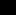 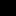 ENSURE UP TO DATE (WITHIN 3 MONTHS) BLOOD TESTS ARE AVAILABLE ON REFERRAL
Patient Details:Surname:  Forename: DoB:	  Gender: Ethnicity: Address: Hospital Number:  NHS number: Landline number:	Mobile number: Patient consents to be contacted by text on the above mobile?   Y   N     Interpreter required? Y   N     First Language: Patient has capacity to consent? Y   N     Registered GP Details:  Practice code: Fax no:  Telephone: Email:      Patient Details:Surname:  Forename: DoB:	  Gender: Ethnicity: Address: Hospital Number:  NHS number: Landline number:	Mobile number: Patient consents to be contacted by text on the above mobile?   Y   N     Interpreter required? Y   N     First Language: Patient has capacity to consent? Y   N     Date of Decision to refer:      Patient Details:Surname:  Forename: DoB:	  Gender: Ethnicity: Address: Hospital Number:  NHS number: Landline number:	Mobile number: Patient consents to be contacted by text on the above mobile?   Y   N     Interpreter required? Y   N     First Language: Patient has capacity to consent? Y   N     Date of Referral: Patient Details:Surname:  Forename: DoB:	  Gender: Ethnicity: Address: Hospital Number:  NHS number: Landline number:	Mobile number: Patient consents to be contacted by text on the above mobile?   Y   N     Interpreter required? Y   N     First Language: Patient has capacity to consent? Y   N      Name of referring General Practice   Clinician:        Name of Registered GP:   Clinician Signature: FIT RESULT:   1ANY ADULT (16 YEARS OR OVER)
PLEASE REFER FOR FIT TEST THE SAME TIME AS THE REFERRAL 
DO NOT WAIT FOR FIT RESULTTick if presenta.Abdominal massb.Unexplained rectal massc.Anal ulceration/mass2FIT POSITIVE PATHWAY Patients MUST be aged ≥ 40 years with a positive FIT (≥10 µg Hb/g) result and have one or more of the following:FIT POSITIVE PATHWAY Patients MUST be aged ≥ 40 years with a positive FIT (≥10 µg Hb/g) result and have one or more of the following:Tick if presentMust include the FIT valuea.Rectal bleeding 2 or more episodes in a ≥ 4 week period Rectal bleeding 2 or more episodes in a ≥ 4 week period FIT result:      µg Hb/gb.Change in bowel habit Looser/more frequent stools for ≥ 6 weeksChange in bowel habit Looser/more frequent stools for ≥ 6 weeksFIT result:      µg Hb/gc.Weight lossUnexplained/Unintentional weight loss Either documented >5% loss in three months or with strong clinical suspicion 	Amount      kgDuration      ( weeks  months)O/E Weight      kgO/E previous weight      kg FIT result:      µg Hb/gd.Iron Deficiency Anaemia
in men (Hb <130g/L) or non-menstruating women (Hb <115g/L)  
Unexplained and un-investigated in the last 3 yearsHb     g/L    MCV     fL Ferritin      ng/mL FIT result:      µg Hb/g
3FIT NEGATIVE patients with Iron Deficiency Anaemia In men or non-menstruating women aged ≥ 40 years with a negative FIT (<10 µg Hb/g)Unexplained and un-investigated in the last 3 yearsTick if present - Must include the FIT value and bloods belowFIT NEGATIVE patients with Iron Deficiency Anaemia In men or non-menstruating women aged ≥ 40 years with a negative FIT (<10 µg Hb/g)Unexplained and un-investigated in the last 3 yearsTick if present - Must include the FIT value and bloods belowAll criteria must be fulfilled for a referral:(Tick below) Aged 40 years or over AND                                                    FIT NEGATIVE AND Ferritin ≤45µg/L AND ANAEMIA  (Hb <130g/L in men or 	         Hb <115g/L in non-menstruating women)If meeting criteria, please ensure all the following: Dipstick the urine. (If positive assess for renal cell cancer) Screen for Coeliac disease.(If positive refer to gastroenterology) Renal function (urea, creatinine, eGFR) (MUST be within 3 months) You have commenced iron treatment(Date commenced      )FIT result:      µg Hb/gHb        g/lMCV       fLFerritin       ng/mLTTG       U/mLUrea       mmol/LCreatinine       µmol/LeGFR       ml/min/1.73m^2>604For FIT NEGATIVE patients with ongoing NG12 symptoms/signs Please refer to the FIT negative flow chart to review your options. For FIT NEGATIVE patients with ongoing NG12 symptoms/signs Please refer to the FIT negative flow chart to review your options. ADDITIONAL HISTORY (or attach GP summary with the following details)ADDITIONAL HISTORY (or attach GP summary with the following details)Last consultation: Active problems:Current medication: Allergies and sensitives: Smoking status:Alcohol status:Pathology results – last 6 months:TTG (If FIT Negative)Urine Dipstick (If FIT Negative):      Including FBC, Ferritin, U&Es (within 3 months), AND Urine dipstick, TTG if FIT negativeLast consultation: Active problems:Current medication: Allergies and sensitives: Smoking status:Alcohol status:Pathology results – last 6 months:TTG (If FIT Negative)Urine Dipstick (If FIT Negative):      Including FBC, Ferritin, U&Es (within 3 months), AND Urine dipstick, TTG if FIT negative* PLEASE COMPLETE FOR ALL REFERRALS: * PLEASE COMPLETE FOR ALL REFERRALS: *WHO Performance status (see scale below, please tick one)	   0 	   1 	   2 	   3 	   4 *WHO Performance status (see scale below, please tick one)	   0 	   1 	   2 	   3 	   4 WHO Performance Status Scale:WHO Performance Status Scale:WHO GradeExplanation of activity0Fully active, able to carry on all pre-disease performance without restriction1Restricted in physically strenuous activity but ambulatory and able to carry out work of a light or sedentary nature, e.g., light house work, office work2Ambulatory and capable of all self-care but unable to carry out any work activities. Up and about more than 50% of waking hours3Capable of only limited self-care, confined to bed or chair more than 50% of waking hours4Completely disabled. Cannot carry out any self-care. Totally confined to bed or chairFor 2ww office use onlyFor 2ww office use onlyFor 2ww office use onlyDate referral received 
Triage date

Consultant

